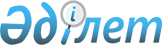 О выдаче разрешения на импорт патронов 9x19Постановление Правительства Республики Казахстан от 9 июня 2003 года N 544      В соответствии с Законом  Республики Казахстан от 18 июня 1996 года "Об экспортном контроле" и постановлением  Правительства Республики Казахстан от 30 июня 1997 года N 1037 "О лицензировании экспорта и импорта товаров (работ, услуг) в Республике Казахстан" Правительство Республики Казахстан постановляет: 

      1. Разрешить ТОО "Victory LTD" импорт патронов 9x19 (код ТН ВЭД 930621000) в количестве 55000 штук согласно контракту от 4 марта 2003 года N V01/2003, заключенному между ТОО "Victory LTD" и фирмой "Banzai ltd" (Чешская Республика). 

      2. Министерству индустрии и торговли Республики Казахстан в установленном законодательством порядке выдать ТОО "Victory LTD" лицензию на импорт патронов 9x19, указанных в пункте 1 настоящего постановления. 

      3. Агентству таможенного контроля Республики Казахстан обеспечить контроль и таможенное оформление вышеуказанной продукции в порядке, установленном таможенным законодательством Республики Казахстан. 

      4. Настоящее постановление вступает в силу со дня подписания.       Премьер-Министр 

      Республики Казахстан 
					© 2012. РГП на ПХВ «Институт законодательства и правовой информации Республики Казахстан» Министерства юстиции Республики Казахстан
				